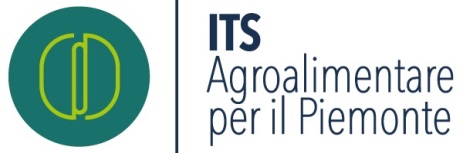 Aper– ITSVercelli 20/07/2016Tecnico superiore responsabile delle produzioni e delle trasformazioni agrarie, agro-alimentari e agro-industriali delle filiere cerealicola e risicolaScheda di iscrizioneSi prega di compilare la scheda di iscrizione e di inviarla via e-mail a: sede_vc@its-agroalimentarepiemonte.it entro il 18 luglio 2016:COGNOME E NOMEINDIRIZZOTELEFONOEMAIL 